FECHA DE LA ÚLTIMA ACTUALIZACION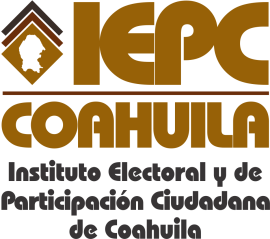 27 DE MARZO DEL 2015.El Instituto Electoral y de Participación Ciudadana de Coahuila  en el mes de marzo no registró expedientes clasificados.